VERSANTOLÓGIA1ÁKOSPilinszky János: Egy szenvedély margójáraA tengerpartot járó kisgyerekmindig talál a kavicsok közt egyre,mely mindöröktől fogva az övé,és soha senki másé nem is lenne.Az elveszíthetetlent markolássza!Egész szíve a tenyerében lüktet,oly egyetlen egy kezében a kő,és vele ő is olyan egyedül lett.Nem szabadul már soha többé tőle.A víznek fordul, s messze elhajítja.Hangot sem ad a néma szakítás,egy egész tenger zúgja mégis vissza.+1DOMINEMES NAGY ÁGNES: A FIÚRÉG, ŐSSZEL TÖRTÉNT, ALKONYAT FELÉ;A KERTBEN JÁRTAM, NEDVES VOLT AZ ÚT,S VÉGIG FEKTETVE LELTEM EGY PADONEGY BARNA FÁBÓL FARAGOTT FIÚT.VÉKONY VOLT, HOSSZÚ. KÖRME TERRAKOTTA.ÜVEGSZEMÉT FEKETE PILLA FEDTE;KI TUDTA NYITNI, MINT A GIPSZBABÁKHA FELEMELTEM, VÁLLAM NEKIVETVE.KAROMBA VETTEM, NEM IS VOLT NEHÉZ,ÍZÜLETEI ÜGYESEN HAJOLTAK,S SÖTÉTRE FESTETT, NAGY SZEMÖLDÖKÉVELOLYAN VOLT, MINT AZ EGYIPTOMI HOLTAK.AZTÁN LETETTEM. MERT MIT IS TEHETNÉK.LAZA CSUKLÓJÁN AZ ERES KEZETA SZÉL SZELÍDEN HINTÁZTATTA NÉHA.ÉS ÍGY BÁMULTAM, AMÍG ESTE LETT.LÁSD MINDEN TAGOD SZÉTSZEDEM,DE HOL VAN HÁT A SZERELEM?MINDENED RÉG A MÁSÉ,MINDENED EZÉ, AMAZÉ,EGY NYÁRÉ, VAGY EGY TAVASZÉ,A BÖLCS TAPASZTALÁSÉ.+1ÁBEL

HAJNAL ANNA: ÁLMODTAM?
ÁLMODTAM?MÁR ELŐZŐ ÉJJEL IS VÁRTÁLVALAMELY PARKBAN VALAMELY FÁNÁL:A FÁT A PARKOT AZ ÓRÁT ELFELEDTEMDE HOVA LETTÉL? ÉS HOVA LETTEM?ÁLMODTAM?MA ÉJSZAKA MELLETTEM ÁLLTÁLKETTŐ VOLTAM ÉS KETTŐ VOLTÁLNÉMÁN FOGTAM MIND A NÉGY KEZEDETNÉMÁN FOGTAD MIND A NÉGY KEZEMETHOL EGYEDET HOL MÁSIKODAT KÉRDEM:HOL EGYEMET HOL MÁSIKOMAT KÉRDED:MELYIKED LEHETETTMELYIKEM LEHETETTAKI SZERETTÉL?AKI SZERETTELEK?+1MATYI
F.SZABÓ LUCA: NÉGYESÍRATLAN SÍRBA TEMETEM AZ ÍGÉRETEDABORTUSZT VÉGEZTÜNK MIELŐTT MEGSZÜLETETTMAGZATHULLÁT DOBTÁL UTÁNAM GYEREK HELYETT,FEKETE FÖLDKÖNNYEBB VOLT SZERETNI, AMÍG TE NEM SZERETTÉL,AMÍG A REGGELI MÜZLIDBEN NEM KERESTÉL,AMÍG VELED EGGYÉ NEM FAGYOTT A TÉL,FEHÉR PEHELYOXIGÉN PALACKTALAN UGROTTUNK A MÉLYBE,DE MIRE ELJUTOTTUNK A TÓ FELSZÍNÉRENEM MARADT ESÉLYÜNK MÁR A TÚLÉLÉSRE,RÓZSASZÍN GŐZKÉT HÉT MÚLVA: MELLETTED SZÁZSZOR ELMEHETEKA FÁDTÓL ÉSZRE SE VESZED, HOGY INTEGETEKA GYÁSZÉV NÁLAD GYORSAN LETELHETETT,SZÜRKE VILÁG+1 BOTONDZÁVADA PÉTER: BŰNJEL (3)REGGELRE KIHŰLT A HELYED,BELEPTE VALAMI NYIRKOS ÉS HIDEG,MINT A HÓ AZT A SZÜRKE FOLTOT,AMIT AZ AUTÓK HAGYNAK. NEM TUDOM,TE HIÁNYZOL-E, VAGY CSAK AZ,HOGY ESZEMBE JUSS - EMLÉKSZEL,AMIKOR AZ ÉPÍTKEZÉSEN ÜVEGGYAPOTBATENYERELTEM, NAPOKIG NEM TUDTAMELDÖNTENI, HOGY EGY SZILÁNK SZÚR-E,VAGY MÁR CSAK A HELYE. PEDIG ÉNPRÓBÁLOM KITAPOGATNI A KÖZÖSENELTÖLTÖTT IDŐT, MINT EGY VILLANYKAPCSOLÓTA SÖTÉTBEN. A DERENGÉS MÉLYÉNAZT AZ ISMERŐS ARCOT. ÖSSZERAKHATATLAN.DE TE A KEZEM ÜGYÉBEN HAGYTADA HARAPÓFOGÓT, HOGY MEGTANULJAM,MILYEN HIDEG LEHET EGY TERPESZ.MÉLYEN A BŐRÖM ALATT VISZKETSZ.ÜVEGGYAPOTBA TÖRÜLKÖZNI.+1MARCI
 F.SZABÓ LUCA: AHOGY OTT MARADMÉG VISSZHANGZIK FÜLEMBEN AZ A CSOBBANÁS,MELYHEZ NEM KELLET HARSÁNY SEGÉLYKIÁLTÁS,AHHOZ, HOGY FELRIADJAK S ÉSZREVEGYEM,
 NEM FEKSZEL A PARTON, SZOROSAN MELLETTEM.
MÉG LÁTOM MAGAM ELŐTT A LÁBNYOMOKAT, 
MELYEKET LÉPTEID A HOMOKBAN HAGYTAK,S A TENGER MELLETT ÖSVÉNYT MUTATTAK,ODA, HOVA NEM VEZETNEK GYALOGUTAK.
MÉG FÁJ A MEREDEK SZIKLÁNAK LÁTÁSA, 
MELY LETT TEMIATTAD ÉG ÉS FÖLD VÁLTÁSA, LÁBAD LEGVÉGSŐ  SZILÁRDULT TALAJA.
MÉG EMLÉKSZEM. BESZÉLTÜNK A FULLADÁSRÓL,A SZERINTEM LEGSZÖRNYŰBB, RÉMESEBB HALÁLRÓL,NEM LÁTTAM VOLNA, HOGY REBBENT A SZEMED.
MÉG ÉGET A LÁTVÁNY, A RÉGI LÁBNYOMOK.ÉN MÉG LÁTOM ŐKET, HOL NINCS MÁS CSAK HOMOK,HOL MENEKÜLTÉL, ROHANTÁL INNEN EL,HOL FUTOTTAM UTÁNAD RETTEGVE IDE FEL.
MÉG AZÓTA KÉREM, HOGY MEGÉRTSELEK. 
VÁRTAD, HOGY KÖVESSELEK? AZT, HOGY MEGMENTSELEK?SOKSZOR ÁLLOK A MÉLYSÉGBE MEREDVE,A VÉGZETES SZIKLÁDON. MEGTEGYEM-E?
MÁR ELTELT AZÓTA PÁR BOLDOGTALAN NYÁR,DE KELL MÉG A FELHŐTLEN, AMI CSAK TE VOLTÁL.BÚCSÚZÓUL ÁLLOK ITT, DE NEM TÖPRENGVE, 
TUDHATOD, NEM KÉRDÉS MEGTESZEM-E. +1JÓZSI PILINSZKY JÁNOS: AZT HISZEMAZT HISZEM, HOGY SZERETLEK;LEHÚNYT SZEMMEL SÍROK AZON, HOGY ÉLSZ.DE LÁTHATOD, AZ ISTENEK,A POR, MEG AZ IDŐMÉGIS OLY SÚLYOS BUCKÁKAT EMELKÖZÉD-KÖZÉM,HOGY OLYKOR ELFOG ASZERETET TÉRISZONYA ÉSKICSINYES AGGODALMA.ILYENKOR ÁGYBA BÚJVA FÉLEK,MINT A TERMÉSZET ÉJFÉL IDEJÉN,HANGTALANÚL ÉS JELZÉS NÉLKÜL.AZUTÁNÚJRA HISZEM, HOGY ÖSSZETARTOZUNK,HOGY KEZEMET KEZEDBE TETTEM.+1 TOMI
F.SZABÓ LUCA: EGGYEL TÖBBŐISEGYSRÁC.TÖMEG-BOLYGÓHOLDDALGAZDAGABB.+1 DÁVIDF.SZABÓ LUCA: DÁVID ÉS GÓLIÁTIII. RICHARDRA IS
 A TE SZEPLŐIDET RAJZOLOM KÉT ÉV MÚLVA
 MEGTÁLALJÁK A TARTÓSKÖNYVESEK ADDIG 
SEM KELL LEBUKNOM.ÉN SZEMHÉJAM SZABADSÁGÁBAN
 SZEPLŐTLEN SZERETKEZEM A SZEPLŐIDDEL.TE MEG. CSAK KÖPD KI 
A HUPILILA FELHŐSZAVAIDAT, HADD FOSZOLJANAK
 RÓZSASZÍN KÖDDÉ, FULLASZTÓ. VALAHOGY
 NEM TUDLAK SE MEGÖLNI SE MEGÖLELNI. 
MERT MÁR MINDEGY NEKED.
 ÉS A SZÉTHASADT ÉJSZAKÁBAN CSAK AZÉRT 
IMÁDKOZOM, HOGY NE LEGYENEK SZEPLŐID.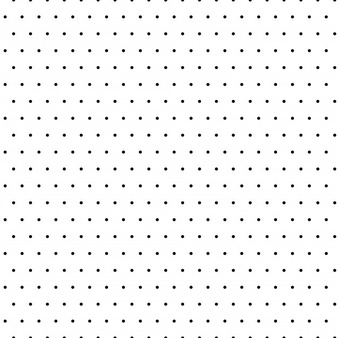 